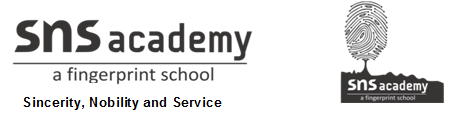         SCIENCE WORKSHEET 2LIVING ORGANISMS AND THEIR SURROUNDINGS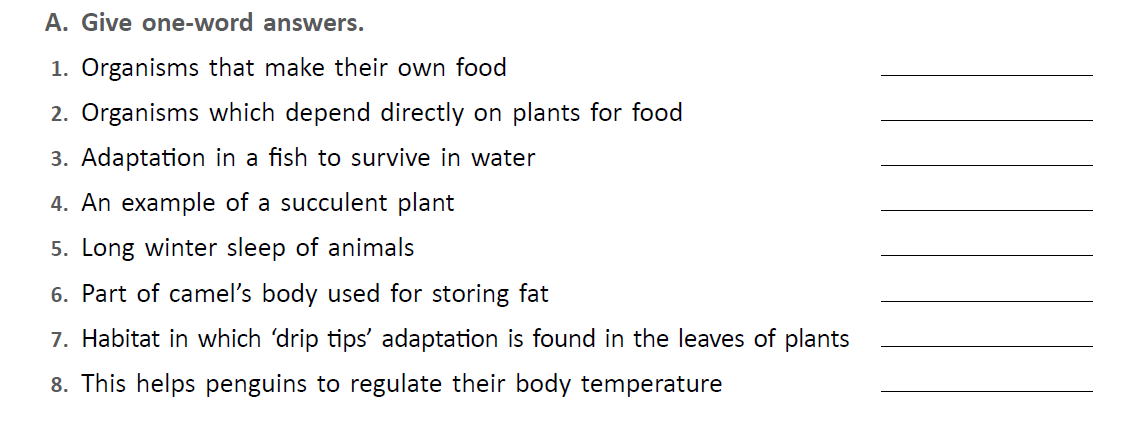 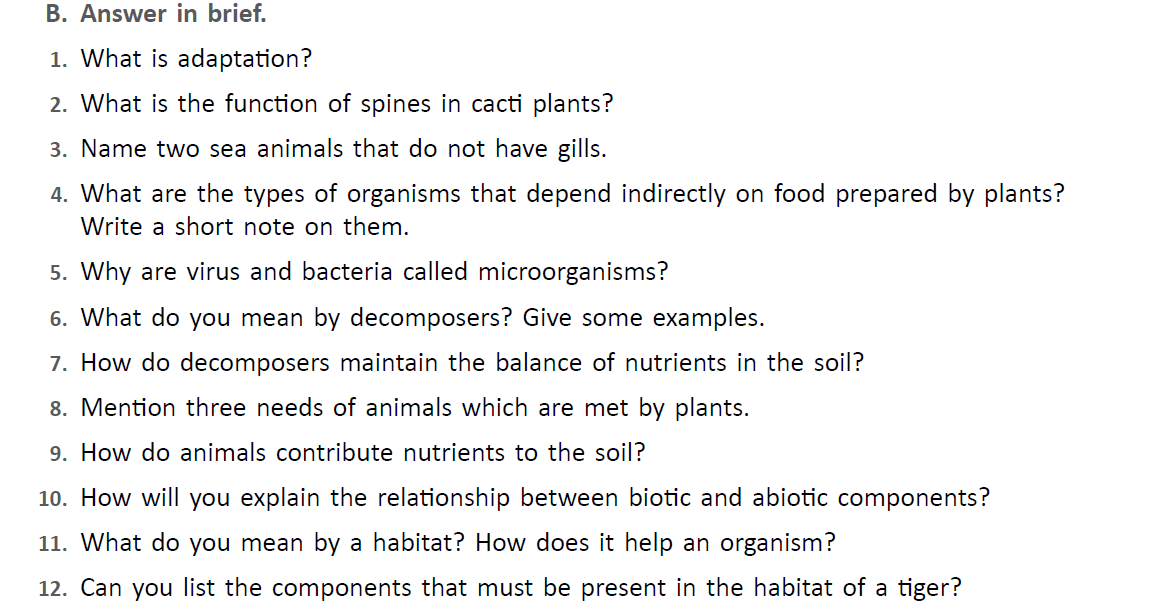 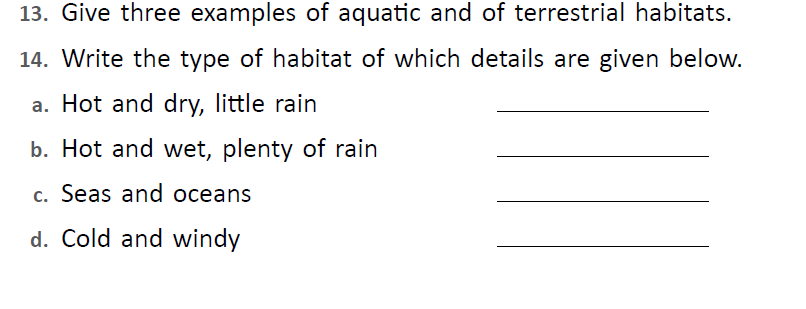 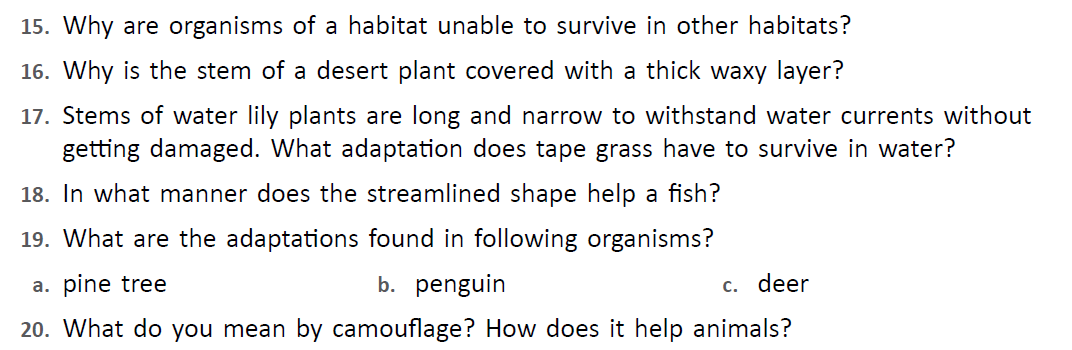 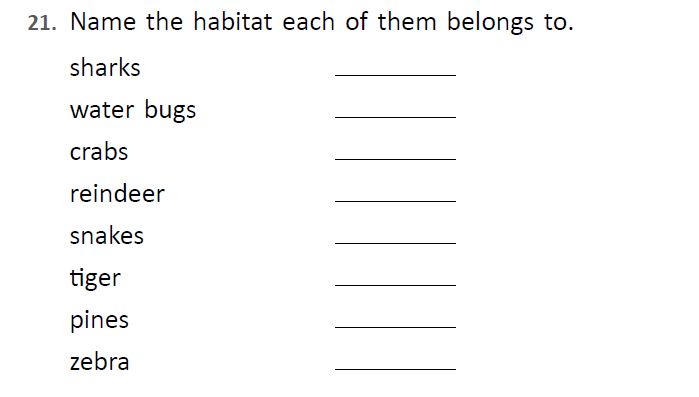 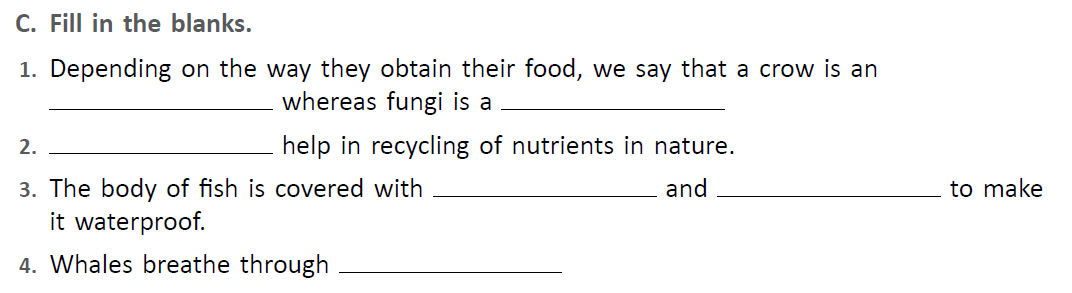 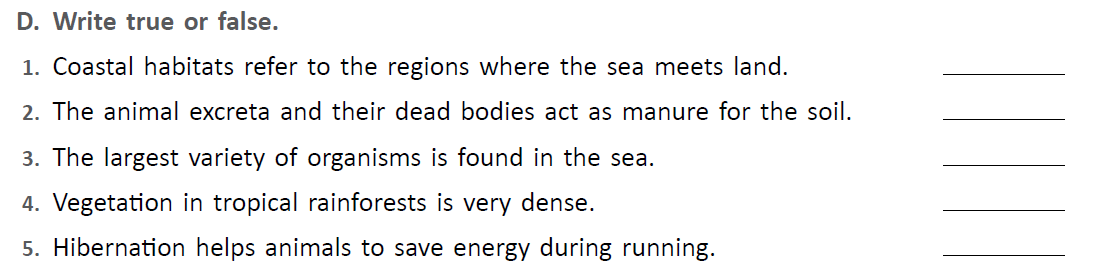 